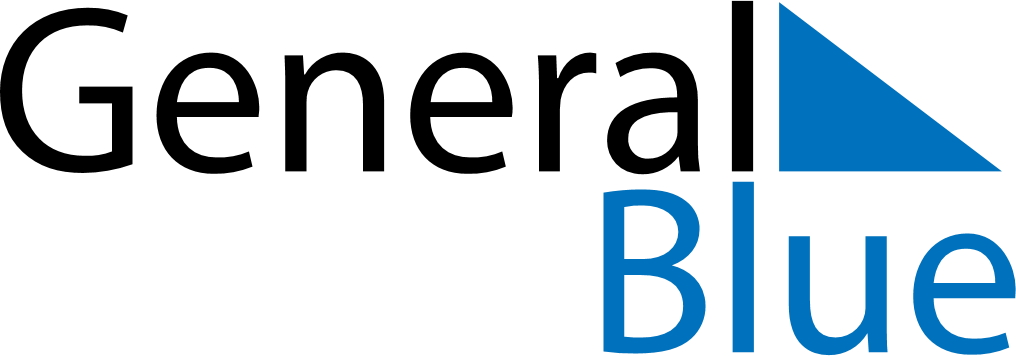 June 2030June 2030June 2030June 2030LuxembourgLuxembourgLuxembourgMondayTuesdayWednesdayThursdayFridaySaturdaySaturdaySunday112345678891011121314151516Whit Monday1718192021222223National Holiday2425262728292930